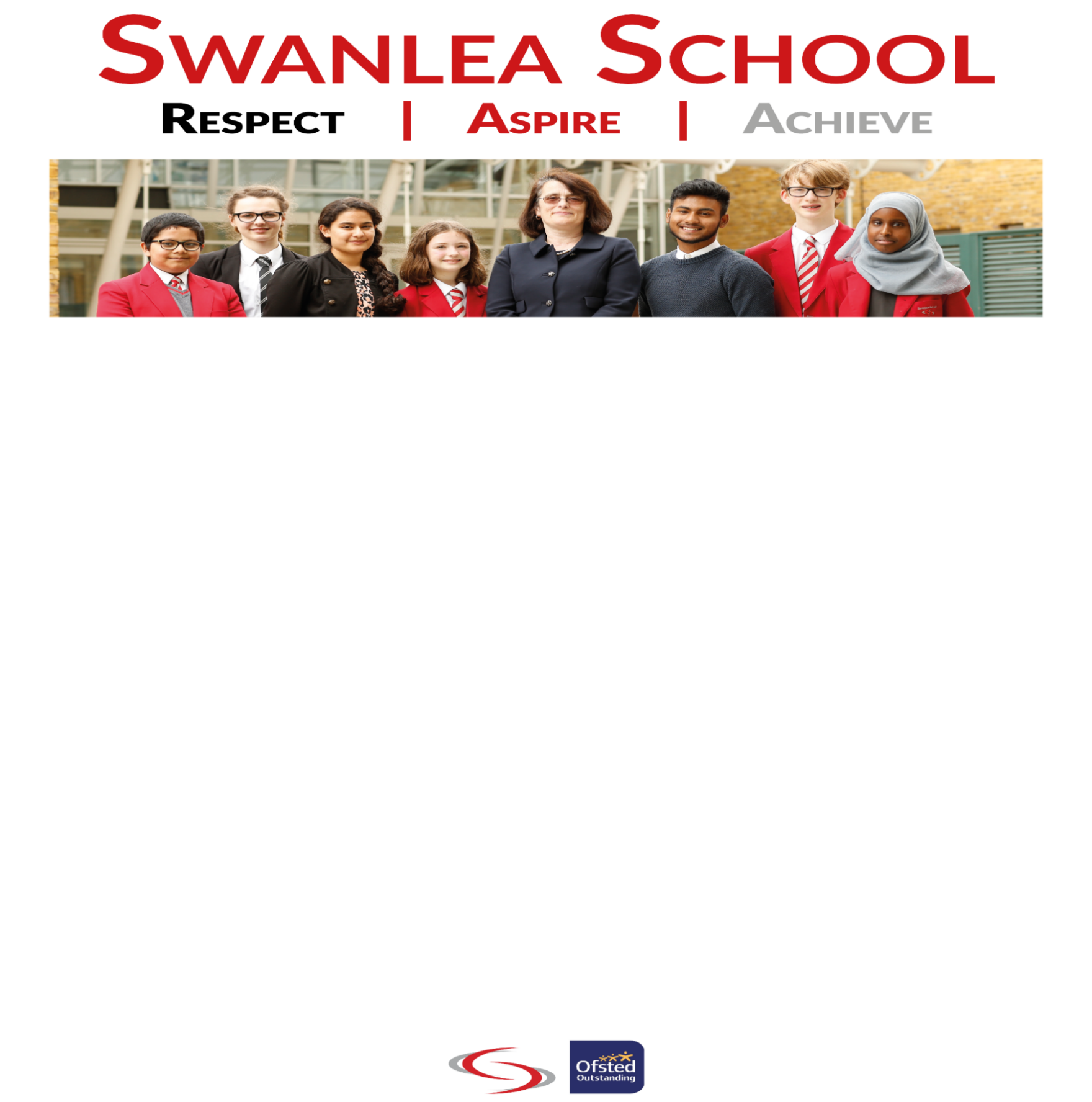 Behaviour Support WorkerStart date: 		January 2023Salary: 			Scale 4 (from £20,884)Hours of Work:		Full Time: 35hpw, TTO (39wpy)Status:			Temporary (January 2023 to 21st July 2023 initially)We are an OFSTED outstanding school with a culture of high expectations based on our Swanlea Values. We are in the top 120 schools for progress at KS4 and have an ALPs score of 3, making us the best performing sixth form for progress in Tower Hamlets. The vast majority of our students progress onto top universities including Oxford and Cambridge. We have the best attendance and behaviour figures in the local authority. Despite our successes, we are not complacent and we believe that we have the capacity to further improve. Swanlea students are proud of their school and we have extremely supportive parents/carers and governors. We are highly committed to the development of all colleagues as evident in our comprehensive CPD programme.  Swanlea School is located in one of the most deprived areas in the UK; 60% of our students are Pupil Premium. Our students may come from disadvantaged backgrounds but they do not lack ambition for their futures, and neither do we as reflected in our no excuses culture. Our highly motivated and hard-working staff are driven by the moral imperative that our young people are capable of achieving highly. An exciting opportunity to join our Behaviour Support Team has arisen. We require candidates who are energetic individuals, to monitor and control pupils’ and visitors’ access to and around the building.  You will need to be firm but fair in your dealings with people. You will be willing to be trained to administer basic First Aid. Fluency in English is a requirement.  We are looking for highly motivated individuals and it would be an advantage if you already have some experience of working with young people.In return, we can offer the following:A competitive salary with inner London weighting and pension scheme;A highly regarded middle and emergent leadership programme;A broad and wide ranging staff development programme, delivered by outstanding experts;A central location with excellent transport links;Outstanding facilities and resources to support teaching and learning;A friendly and diverse student and staff community;Discount scheme that offers savings on purchases, including groceries, eating out, entertainment, etc;Season ticket loan scheme;Cycle to work scheme;Free eye tests and discounted eye-care scheme;Access to confidential emotional and practical advice support services.To apply, please send your completed application form to recruitment@swanlea.co.uk Closing date:		9.00am on 20th January 2023Interviews:  		TBCInterviews may be held as early as possible depending on applications received.Swanlea School is committed to safeguarding and promoting the welfare of children and young people and expects all staff and volunteers to share this commitment. All posts are subject to a satisfactory enhanced Disclosure and Barring Service check and references. You can find our school safeguarding policy on https://swanlea.co.uk/ .